“生态课堂下滋养学生素养的有效策略”研究活动之——低语组古诗文诵读简报读千古文与经典相伴,诵中华经典与圣贤同行。诗的语言,典藏着五千年悠久的历史文化;诗的声音,演绎着不朽历史的风骨铿锵。诵读经典,我们寻找万里河山的广阔;对话圣贤,我们感受千年文字的力量。芦墟实验小学秉承对中华经典诗歌的热爱和追求,致力于传颂经典,感受诗词当中绵延千年的浩瀚和力量。我们低语组于6月9日在多功能教室举行了古诗文诵读比赛，孩子们古诗背诵朗朗上口，感情丰富，有的还做起了动作，使活动掀起了一次次高潮。最后，在两位老师和同学们的认真聆听下，共评选出如下奖项：一年级一等奖：一（1）班：杨铭骏、李月一（2）班：唐裕博、朱灵晞一（3）班：施梓宸、陆语彤、仓一恬一（4）班：赵雨辰、陈奕帆、李沐妍、李开心、缪雨桐二等奖：一（1）班：陆博涵、陆晓彤、陆思颖一（2）班：顾子凡、沈翊茗、赵欣楠一（3）班：姚吴萱、陆予晨二年级一等奖：二（1）班：顾羽哲、陈奕鸣二（2）班：屠见微、龚轲航、沈佳依二（3）班：孙意可二（4）班：李哲昊、沈奕萌、褚思恬、陆梓榕二等奖：二（1）班：沈王依、李子萌、吴睿涵二（2）班：陆寅镭二（3）班：严宇浩、陆峻熙、吉沈恬、陈莙柠二（4）班：赵宇辰三年级一等奖：三（1）班：袁晓辰、顾睿轩、俞果三（2）班：顾昊萱三（3）班：汪子乔、沈恬三（4）班：林昊宸、李幸泽二等奖：三（1）班：谢伦杨三（2）班：杨子昂、彭竹南、陆梓骞、崔昊宇三（3）班：李纯正、沈陈涛三（4）班：孙宇凡、褚芸萱、刘嘉琪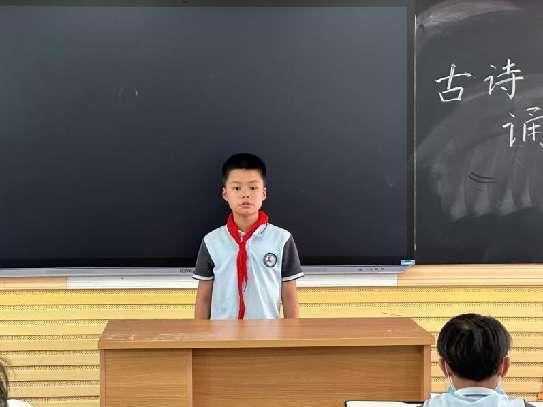 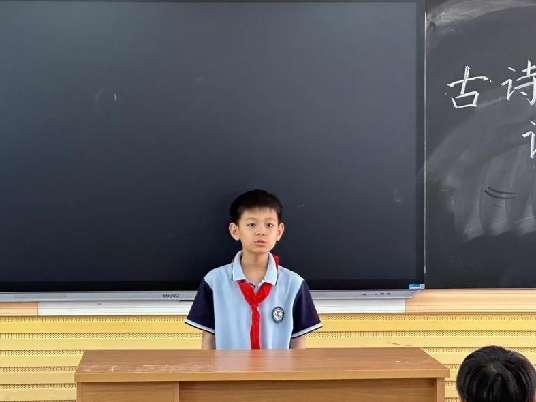 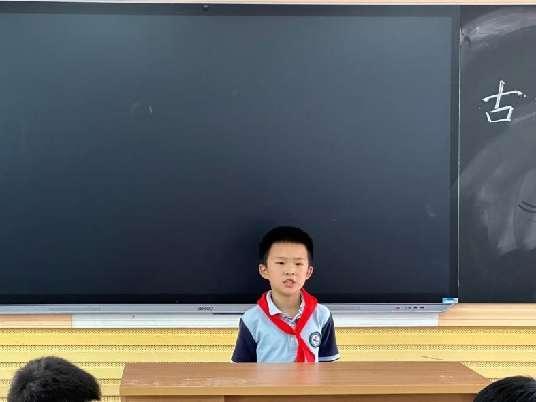 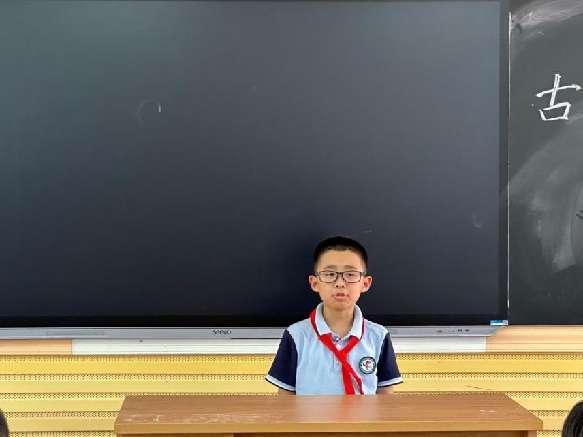 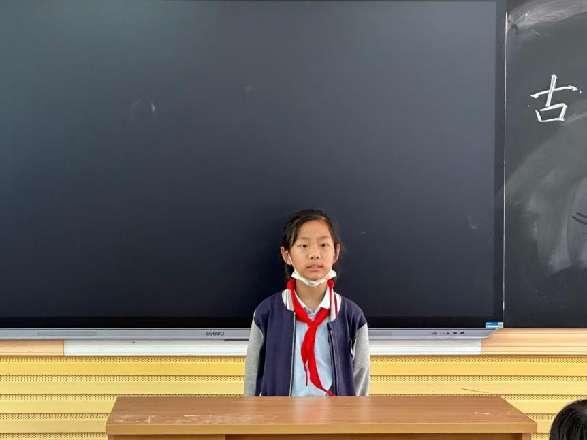 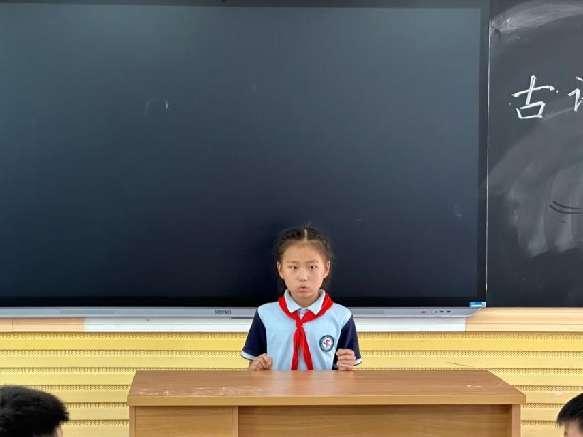 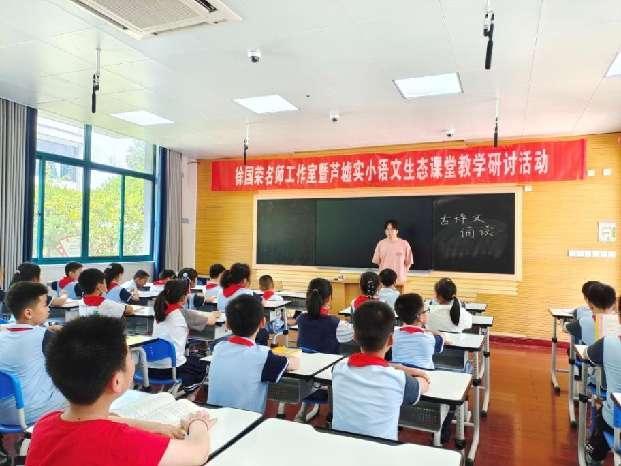 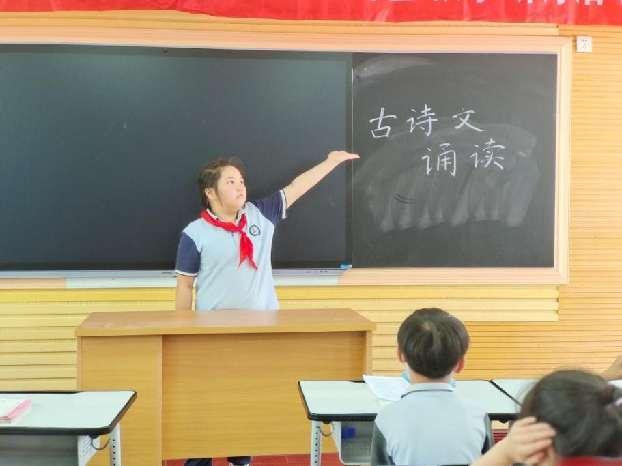 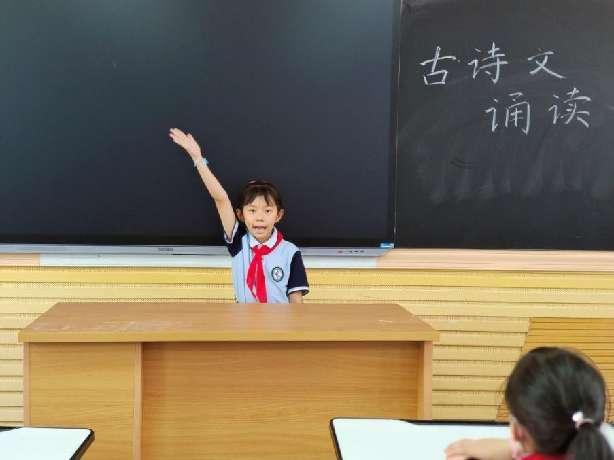 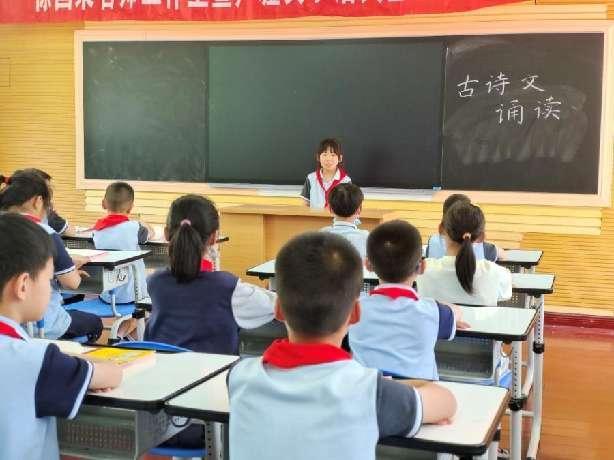 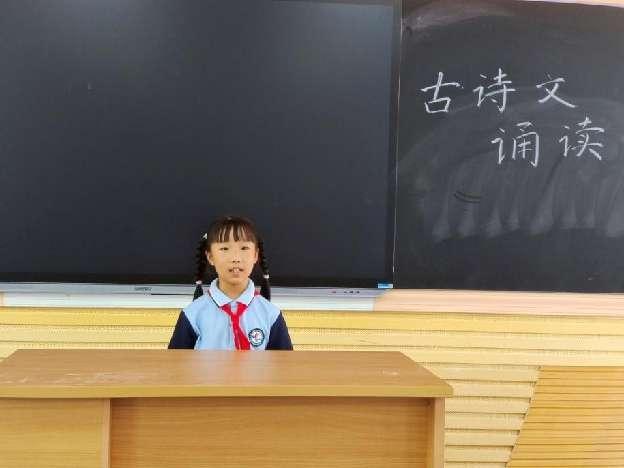 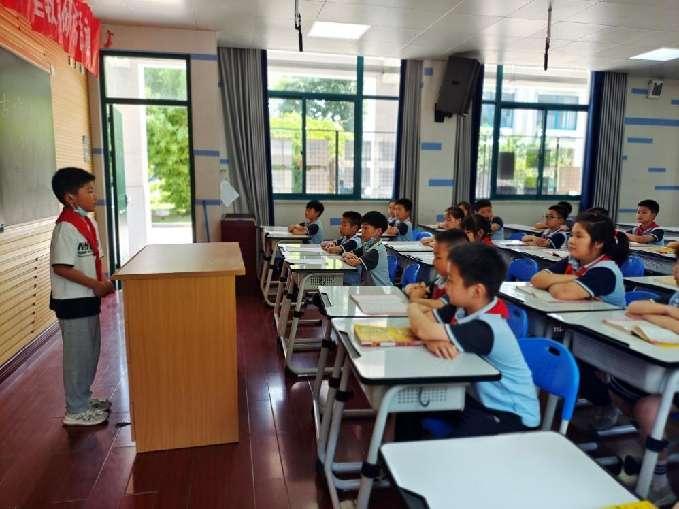 